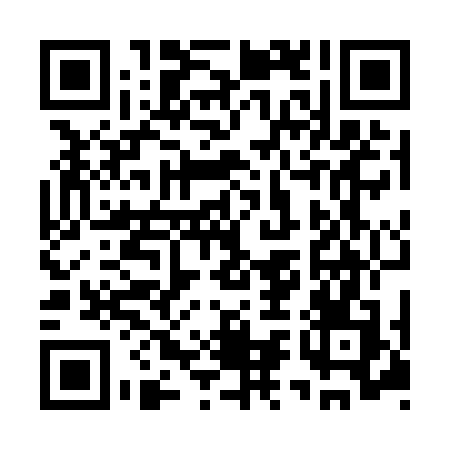 Ramadan times for Tartagal, ArgentinaMon 11 Mar 2024 - Wed 10 Apr 2024High Latitude Method: NonePrayer Calculation Method: Muslim World LeagueAsar Calculation Method: ShafiPrayer times provided by https://www.salahtimes.comDateDayFajrSuhurSunriseDhuhrAsrIftarMaghribIsha11Mon6:016:017:161:254:517:347:348:4512Tue6:016:017:161:254:517:337:338:4413Wed6:026:027:171:244:507:327:328:4314Thu6:026:027:171:244:507:317:318:4215Fri6:026:027:171:244:507:307:308:4116Sat6:036:037:181:244:497:297:298:4017Sun6:036:037:181:234:497:287:288:3918Mon6:046:047:181:234:497:277:278:3819Tue6:046:047:191:234:487:267:268:3720Wed6:056:057:191:224:487:257:258:3621Thu6:056:057:191:224:477:257:258:3522Fri6:056:057:201:224:477:247:248:3423Sat6:066:067:201:224:467:237:238:3324Sun6:066:067:211:214:467:227:228:3225Mon6:066:067:211:214:457:217:218:3126Tue6:076:077:211:214:457:207:208:3027Wed6:076:077:221:204:447:197:198:2928Thu6:086:087:221:204:447:187:188:2829Fri6:086:087:221:204:437:177:178:2730Sat6:086:087:231:194:437:167:168:2631Sun6:096:097:231:194:427:157:158:251Mon6:096:097:231:194:427:147:148:242Tue6:096:097:241:194:417:137:138:233Wed6:106:107:241:184:417:127:128:224Thu6:106:107:241:184:407:117:118:215Fri6:106:107:251:184:407:107:108:216Sat6:116:117:251:174:397:097:098:207Sun6:116:117:251:174:387:097:098:198Mon6:116:117:261:174:387:087:088:189Tue6:116:117:261:174:377:077:078:1710Wed6:126:127:261:164:377:067:068:16